R E L A C I O N PËRPROJEKTVENDIMIN E KËSHILLIT TË MINISTRAVE “PËR MIRATIMIN E PLANIT TË MENAXHIMIT TË BASENIT UJOR ERZEN”QËLLIMI I PROJEKTAKTIT DHE OBJEKTIVAT QË SYNOHEN TË ARRIHEN. Projektvendimi i propozuar ka për qëllim miratimin e dokumentit të Planit të Menaxhimit të Basenit Ujor Erzen, në vijim referuar “Plani” . Ky dokument identifikon një sërë masash prioritare për përmirësimin e statusit të çdo trupi ujor, efikasitetin dhe menaxhimin e përdorimit të burimeve ujore. PMBU Erzen do i shërbejë institucioneve shtetërore, enteve publike e private për të menaxhuar në mënyrë të harmonizuar dhe për të siguruar ruajtjen e qëndrueshmërinë mjedisore në rajon baseni ujor, duke prekur çdo aspektet social-ekonomik të sektorit të menaxhimit të integruar të burimeve ujore. Plani i Menaxhimit të Basenit Ujor Erzen është hartuar nga Agjencia e Menaxhimit të Burimeve Ujore (AMBU), me mbështetjen e projektit EUSIWM (Mbështetja e Bashkimit Evropian për Menaxhimin e Integruar të Ujit), që zbatohet nga ADA (Agjencia Austriake për Zhvillim), së bashku me grupin ndërinstitucional të punës të krijuar me urdhrin nr. 32 prot., datë 01.03.2021 të Kryeministrit (protokolluar pranë AMBU me nr.prot 320, datë 03.03.2021), i cili përbëhej nga përfaqësues të institucioneve qëndrore dhe lokale, si dhe me përfaqësues të institucioneve akademike e grupe të interesit.Plani është iniciativë e AMBU-së për të patur një dokument të integruar të qeverisjes, në përputhje me kërkesat që vijnë nga Direktiva Kuadër e Ujit e Bashkimit Evropian (Direktiva 2000/60/KE) dhe nga vendimi nr. 1015, datë 16.12.2020, i Këshillit të Ministrave. Plani do të përfshijë një Program Masash të integruar brenda kuadrit ligjor dhe institucional të caktuar, ku merret në konsideratë statusi i çdo trupi ujor, përfshirë edhe me ndryshimet e mundshme në disponueshmërinë e burimeve ujore dhe ndryshimet klimatike.Plani shërben si një instrument për planifikimin e investimeve në infrastrukturë, forcimin / ngritjen e strukturave institucionale, si dhe për zbatimin e Strategjisë së sektorit të menaxhimit të integruar të burimeve ujore në tërësinë e vet, së bashku me aspektet gjithëpërfshirëse të klimës.VLERËSIMI I PROJEKTAKTIT NË RAPORT ME PROGRAMIN POLITIK TË KËSHILLIT TË MINISTRAVE, ME PROGRAMIN ANALITIK TË AKTEVE DHE DOKUMENTE TË TJERA POLITIKE.Fusha e menaxhimit të ujërave është një nga fushat prioritare në kuadër të procesit të integrimit, detyrimet e së cilës përcaktohen në nenin 70/3 të Marrëveshjes së Stabilizim-Asocimit, i cili parashikon domosdoshmërinë e përafrimit të legjislacionit vendas me acquis të Bashkimit Evropian. Ndërkohë që, neni 108 i MSA-së vë theksin në zhvillimin dhe bashkëpunimin e palëve, me qëllim që të promovojnë qëndrueshmërinë mjedisore. Projektvendimi për miratimin e këtij dokumenti është parashikuar në programin e përgjithshëm analitik të projektakteve për vitin 2023 (tremujori IV), si dhe në PKIE 2022-2024, kapitulli 27 “Mjedisi”, fusha e menaxhimit të ujërave.ARGUMENTIMI I PROJEKTAKTIT LIDHUR ME PËRPARËSITË, PROBLEMATIKAT, EFEKTET E PRITSHME.Projektvendimi është në vijim të akteve nënligjore që synojnë të plotësojnë dhe përmirësojnë kuadrin ligjor për menaxhimin e integruar të burimeve ujore në përgjithësi në Republikën e Shqipërisë, në përputhje me legjislacionin Evropian. Projektvendimi paraqet PMBU për një territor gjeografik të dedikuar të basenit ujor Erzen, i karakterizuar nga ndotje të ujërave sipërfaqësor, kryesisht nga shkarkimet e ujërave të ndotura urbane. Është thelbësore që ujërat të jenë të pastra, pra që të mos jenë nën presionin e lëndëve organike, ushqyese apo të rrezikshme. Megjithatë, kjo nuk mjafton nëse ekosistemi natyror, përfshi florën dhe faunën, është dëmtuar në mënyrë të konsiderueshme. Kjo është arsyeja përse kjo qasje kaq e gjithanshme kërkon që ujërat sipërfaqësore të gëzojnë “statusin e mirë ekologjik”: shtretërit e lumenjve duhet të jenë të mirëstrukturuar, por njëkohësisht, duhet mjaftueshëm ujë që të sigurohen rrugëkalimet migratore dhe habitatet natyrore që mundësojnë vazhdimin e jetës së kafshëve dhe bimëve ujore.Direktiva Kuadër e Ujit e BE-së hyri në fuqi në vitin 2000, duke ngritur kështu kuadrin ligjor për mbrojtjen dhe përmirësimin e statusit të ekosistemeve ujore, parandalimin dhepërkeqësimin e tyre, sidhe për tësiguruar përdorimin afatgjatë e të qëndrueshëm të burimeve ujore brenda BE-së. Objektivi është që të gjithë trupat ujorë të brendshëm, kalimtarë dhe bregdetarë të arrijnë statusin (ose potencialin) e mirë kimik dhe ekologjik dhe që ujërat nëntokësore të arrijnë statusin e mirë kimik dhe sasior.Hartimi i PMBU-së është proces i vështirë dhe i ndërlikuar, sidomos duke marrë parasysh kushtet e Shqipërisë. Ndonëse përgatitja e PMBU-së mund të jetë përgjegjësi e një ose disa institucioneve, hartimi në vetvete është sipërmarrje komplekse që kërkon përfshirjen e të gjitha palëve të interesit, si për shembull ekspertë të fushave të ndryshme. Menaxhimi i integruar i burimeve ujore (MIBU) është proces “i detyrueshëm” që duhet zbatuar nga institucionet përkatëse për t’i menaxhuar më mirë burimet e disponueshme. Një prej kërkesave kryesore të realizimit të duhur të procesit të MIBU-së është disponueshmëria dhe (kur është e mundur) besueshmëria e të dhënave.Lumi Erzen buron nga Mali me Gropa, në një lartësi afërsisht 1200 m mbi nivelin e detit, 25 km në lindje të Tiranë, pranë Shëngjergjit dhe derdhet në Gjirin e Lalëzit, në veri të Durrësit. Sipërfaqja natyrore e pellgut ujëmbledhës është 1370.28 km² me një popullsi prej afërsisht 382.166 banorë, e ndarë në 6 bashki. Bashkitë që bëjnë pjesë në Basenin Erzen janë: Bashkia Vorë, Bashkia Tiranë, Bashkia Durrës, Bashkia Kavajë, Bashkia Shijak dhe Bashkia Rrogozhinë.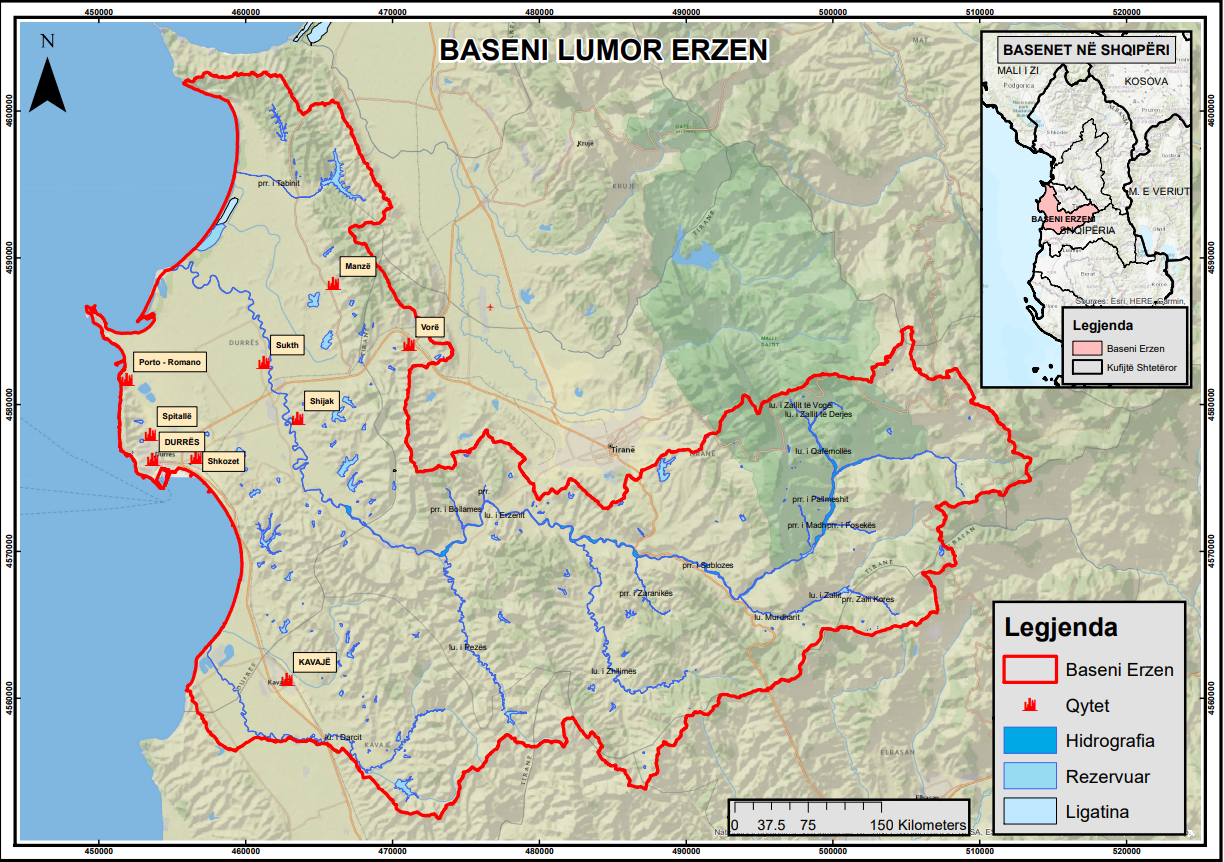 Figura 1. Harta hidrografike e Basenit Ujor Erzen.Sfida kryesore me të cilat do të përballet baseni ujor Erzen është zvogëlimi në sasi i rezervave ujore, ndërkohë që rriten kërkesat për ujë nga çdo sektor, si dhe ruajtja e burimeve ujore për brezat e ardhshëm. Në vitet e ardhshme, përdorimi i burimeve ujore për prodhimin e energjisë, furnizimin e popullsisë me ujë, zgjerimin e ujitjes për bujqësinë, industrinë dhe ruajtjen e ekosistemeve ujore do të kërkojë sasi më të mëdha uji dhe përmirësimin e cilësisë së tij.Problematikat kryesore të burimeve ujore në Shqipëri dhe basenin ujor Erzen janë:Shpërndarje e pabarabartë e burimeve ujore.Efektet e parashikuara të ndryshimit të klimës.Mungesa e impianteve të trajtimit të ujërave të ndotura urbane. Mungesa e trajtimit parësor të ujërave të ndotura në burim.Përdorimi i plehrave kimike në bujqësi ka çuar në rritjen e niveleve të amoniakut, azotit dhe fosforit në burimet ujore përreth. Mangësitë e të dhënave dhe informacionit.Mangësitë financiare.Zbatimi i planit të masave dhe rekomandimet e tij vlerësohet se do të ndikojnë në përmirësimin e statusit të trupave ujor në basenin e lumit Erzen. VLERËSIMI I LIGJSHMËRISË, KUSHTETUTSHMËRISË DHE HARMONIZIMI ME LEGJISLACIONIN NË FUQI VENDAS E NDËRKOMBËTAR.Projektvendimi propozohet duke u mbështetur në  nenin 100, të Kushtetutës dhe në zbatim të nenit 8, pika 2, shkronja “d”, të ligjit nr. nr.111/2012 “Për menaxhimin e integruar të burimeve ujore”, i ndryshuar. Bazuar në legjislacionin mjedisor shqiptar, Plani i Menaxhimit të Basenit Ujor Erzen i është nënshtruar procesit të vlerësimit strategjik mjedisor, ku gjatë procesit të hartimit të raportit të vlerësimit strategjik mjedisor janë kryer konsultime me palët e interesit.Vlerësimi Strategjik Mjedisor, është hartuar mbështetur në përcaktimet e ligjit nr. 91, datë 28.02.2013 “Për Vlerësimin Strategjik Mjedisor (VSM)” dhe Vendimit nr.219 datë 11.3.2015 të Këshillit të Ministrave “Për përcaktimin e rregullave e të procedurave për konsultimin me grupet e interesit dhe publikun, si dhe dëgjesën publike gjatë procesit të vlerësimit strategjik mjedisor”. Ministri i Turizmit dhe Mjedisit ka lëshuar Deklaratën Mjedisore me nr.208/3 prot., datë 23.3.2023 për “Planin e Menaxhimit të Basenit Ujor të lumit Erzen dhe masat zbutëse të rekomanduara në Deklaratë janë bërë pjesë e dokumentit të PMBU-së.Gjithashtu, ky projektvendim është miratuar paraprakisht nga Këshilli Kombëtar i Ujit me vendimin nr.5, datë 31.5.2023.Ky dokument është në përputhje dhe me nenin 13, të Direktivës 2000/60/KE të Parlamentit Evropian dhe të Këshillit, datë 23 Tetor 2000, “Ngritja e një kuadri ligjor për veprimet e Komunitetit në fushën e politikave të ujërave” (Direktiva Kuadër e Ujit).VLERËSIMI I SHKALLËS SË PËRAFRIMIT ME ACQUIS COMMUNAUTAIRE (PËR PROJEKTAKTET NORMATIVE)Projektvendimi nuk synon përafrimin me direktivën e BE-së, por synon zbatimin e kërkesave të direktivës 2000/60/KE e Parlamentit Evropian dhe e Këshillit, datë 23 Tetor 2000, “Mbi krijimin e një kuadri për veprimin e Komunitetit në fushën e politikës së ujit”, e cila është përafruar pjesërisht me VKM-në nr. 1015, datë 16.12.2020, “Për Përmbajtjen, Zhvillimin dhe Zbatimin e Strategjisë Kombëtare të Menaxhimit të Burimeve Ujore, të Planeve të Menaxhimit të Baseneve Ujore dhe Planeve të Menaxhimit të Rrezikut nga Përmbytjet”. PËRMBLEDHJE SHPJEGUESE E PËRMBAJTJES SË PROJEKTAKTIT.Struktura e PMBU-së aktuale për basenin e lumit Erzen është në përputhje të plotë me kërkesat e parashtruara në Shtojcën VII të DKU-së së BE-së 2000/60/KE. Kapitujve dhe përmbajtjes së planit u janë bërë disa përshtatje, për t’iu përgjigjur më mirë nevojave dhe sistemeve operacionale kombëtare, të disponueshme për menaxhimin e burimeve ujore. Zhvillimi i këtij Plani do të ndjekë përcaktimet në VKM-në nr.1015, datë 16.12.2020 dhe në Direktivën Kuadër të Ujit e BE (Direktiva 2000/60/KE).Plani i Menaxhimit të Basenit Ujor të basenit të lumit Erzen përmban 13 kapituj, të gjithë në përputhje me parashikimet e Shtojcës VII të DKU-së, por rendi i tyre është përshtatur me kontekstin kombëtar. Përgatitja kërkoi më tepër kohë për Kapitullin 11 “Analiza ekonomike e përdorimit të ujit”, e cila është realizuar për herë të parë në në Shqipëri në nivelin e basenit ujor. Draft i parë i PMBU-së mori formën përfundimtare në prill të 2021-shit. PMBU-ja do të finalizohet në drejtimin e AMBU-t, me mbështetjen e ekipit ADA-EUSIWM dhe ekspertëve përkatës ndërkombëtarë e kombëtarë. Draft raporti dhe përmbajtja e tij janë konsultuar plotësisht me palët e interesit dhe institucionet përkatëse përmes mbledhjeve të grupeve të ekspertëve. Draft PMBU-ja është përditësuar vazhdimisht, ku versioni i parë paraprak u publikua në faqen zyrtare të AMBU në datën 14 Qershor 2022.Plani i Menaxhimit të Basenit Ujor për basenin e lumit Erzen do të përfshijë këto kapitujt kryesorë si më poshtë: Kapitulli 1Objektivat dhe Statusi ligjor i Autoritetit;Marrëveshjet administrative;Struktura e përgjithshme e kuadrit të PMBU dhe dokumentacioni.Kapitulli 2 Masat e konsultimit me ekspertët dhe publikun;Identifikimi i Çështjeve me rëndësi në Menaxhimin e Ujrave.Kapitulli 3 Objektivat Mjedisore për basenin Ujor;Kushtet e referencës për çdo trup ujor;Koncepti i Statusit të trupi ujor.Kapitulli 4 Përshkrim i basenit ujor.Kapitulli 5 Karakterizimi dhe përvijimi i trupave ujor sipërfaqësor.Kapitulli 6 Karakterizimi dhe përvijimi i trupave ujor nëntokësor.Kapitulli 7 Karakterizimi dhe përvijimi i zonave të mbrojtura.Kapitulli 8 Rrjetet e monitorimit dhe të dhënat e mbikëqyrjes.Kapitulli 9Përmbledhja e strategjive dhe planeve plotësuese.Kapitulli 10Përmbledhja e presioneve ndaj trupit ujor;Vlerësimi i statusit dhe vlerësimi i ndikimeve në trupat ujor.Kapitulli 11Përmbledhja e analizës ekonomike mbi përdorimet e ujit;Vlerësimi i niveleve aktuale të rikuperimit të kostove të shërbimeve të ujit.Kapitulli 12Politikat mjedisore në nivelin e Basenit Ujor.Kapitulli 13Programi i masave për basenin e lumit Erzen;Vështrim i përgjithshëm mbi konceptin e masave sipas DKU;Qasja sistematike për identifikimin dhe raportimin e masave;Programi i masave për trupat ujor sipërfaqësor dhe për trupat ujor nëntokësor;Kostimi dhe përgjegjesitë institucionale për zbatimin e Programit të Masave.Shtojcat Lista e raporteve, studimeve dhe dokumentave plotësues.Plani i Menaxhimit të Basenit Ujor për basenin e lumit Erzen do të jetë i vlefshëm për periudhën 2024-2029. Sipas Legjislacionit të BE-së Planet e Menaxhimit të Baseneve Ujore duhet të përditësohen çdo gjashtë vjet. Gjithashtu, Plani i veprimit do të përmbajë një përshkrim të aktiviteteve specifike prioritare për t’u ndërmarrë, afatet kohore, kostot dhe detyrimet, dhe/ose përgjegjësitë kombëtare, rajonale ose vendore. Nevojitet treguesi i burimit të financimit, megjithëse emra konkretë të donatorëve dhe institucioneve fiancuese nuk mund të bëhen të ditura në këtë fazë.Agjencia e Menaxhimit e Burimeve Ujore shpreh angazhimin për pjesëmarrje publike aktive në vendimmarrje, në mënyrë që të ofrojë mbështetje më të gjerë për politikat dhe për të rritur efikasitetin e përpjekjeve për zbatim. Palët përkatëse të interesit janë konsultuar që në fillim të periudhës së hartimit të PMBU-së së Erzenit. INSTITUCIONET DHE ORGANET QË NGARKOHEN PËR ZBATIMIN E AKTIT.Organet për zbatimin e këtij projektvendimi janë organet kombëtare të administrimit dhe menaxhimit të burimeve ujore.PERSONAT DHE INSTITUCIONET QË KANË KONTRIBUAR NË HARTIMIN E PROJEKTAKTIT.Ky projektvendim dhe dokumenti që miratohet është hartuar nga Agjencia e Menaxhimit të Burimeve Ujore, në bashkëpunim me Agjencisë Austriake për Zhvillim, nëpërmjet projektit EUSIWM “Mbështetja e Bashkimit Evropian për Menaxhimin e Integruar të Ujit”, me mbështetjen e bashkëfinancimit të BE-së në kuadër të Programit të Veprimit IPA 2016 dhe Agjencisë Austriake për Zhvillim (ADA).Kontribuesit në hartimin e dokumentit, nëpërmjet grupit ndërinstitucional të punës i të krijuar me urdhrin nr. 32 prot., datë 01.03.2021 të Kryeministrit, janë edhe përfaqësuesit e:Ministrisë së Bujqësisë dhe Zhvillimit Rural;Ministrisë së Turizmit dhe Mjedisit;Ministrisë së Infrastrukturës dhe Energjisë;Agjencisë Kombëtare të Mbrojtjes Civile;Agjencisë Kombëtare të Ujësjellës-Kanalizimeve dhe Infrastrukturës së Mbetjeve; Agjencisë Kombëtare të Mjedisit;Agjencisë Kombëtare të Zonave të Mbrojtura;Shërbimit Gjeologjik Shqiptar;Institutit të Shëndetit Publik;Institutit të Statistikave;Zyrës së Administrimit të Basenit Ujor Ishëm-Erzen-Mat;Në hartim, në mbështetje të grupit ndërinstitucional të punës, është bashkëpunuar ngushtësisht edhe me përfaqësues të:Bashkia VorëBashkia TiranëBashkia DurrësBashkia KavajëBashkia ShijakBashkia RrogozhinëInstitutit të Gjeoshkencave;Fakultetit të Shkencave të Natyrës, të Universitetit të Tiranës;Si edhe përfaqësues të shoqërisë civile dhe ekspertë, të cilët kryesisht kanë kontribuar në procesin e hartimit të Vlerësimit Strategjik Mjedisor të Planit.Dokumenti i draft PMBU Erzen është publikuar dhe konsultuar me palët e interesit gjatë gjithë procesit të hartimit, në nivelin e autoriteteve kombëtare qendrore dhe vendore, shoqërisë civile (OJQ-ve) dhe komuniteteve, nëpërmjet aktorëve kyç dhe fokus grupeve që përfaqësojnë grupet vulnerabël (p.sh. gratë, të moshuarit, minoritetet dhe/ose grupet etnike). Procesi i përfshirjes së grupeve të interesit në projektin e PMBU Erzen është realizuar duke u bazuar në Planin e Aktitiviteteve të Angazhimit të Grupeve të Interesit dhe u fokusua në dy procese kryesore: trajnimet dhe menaxhimin.RAPORTI I VLERËSIMIT TË TË ARDHURAVE DHE SHPENZIMEVE BUXHETORE.Në lidhje me kostot e zbatimit të masave dhe ndarjen e tyre në mbulimin nga buxheti i shtetit dhe donatorët mund të themi se në këtë fazë, nga konsulenti dhe grupi i punës për hartimin e këtyre dokumenteve, nuk ka qenë i mundur evidentimi i këtyre burimeve në një prespektive afatgjatë (6-vjeçare), siç janë PMBU-të. Ndarja e këtyre kostove do të bëhet në një kohë të dytë, referuar cikleve 3-vjeçare të PBA-ve përkatëse, mundësive dhe mbështetjeve financiare nga donatorë të ndryshëm, sipas prioriteve të tyre të bashkëpunimit. Në këto kushte, në projektvendim shtohet një pikë ku theksohet se zbatimi i këtij plani do të fillojë në vitin 2024. Kjo krijon hapsirën e nevojshme kohore që të gjithë institucionet përkatëse të përfshijnë kërkesat financiare në PBA 2024-2028, gjatë vitit 2024. Plani i masave të këtij Plani, që pritet të miratohet, do të përmbajë masa, të cilat janë pjesë e fushës së përgjegjësisë së institucioneve përkatëse (qendrore apo të pushtetit vendor) dhe për rrjedhim, zbatimi i tyre do të duhet të parashikohet dhe të mbulohet nga vetë mjetet që disponojnë institucionet në përmbushjen e funksioneve sipas legjislacionit në fuqi. Gjithashtu, përpos parashikimeve me financim të brendshëm, një pjesë e masave mund të financohet edhe përmes fondeve të donatorëve si pjesë e projekteve të ndryshme.MENDIMET E MINISTRIVE GJATË PROCESIT TË BASHKËRENDIMIT TË PROJEKTVENDIMIT TË KKU. Dokumentacioni i plotësuar, ju dërgua në format elektronik të gjithë përfaqësuesve të KKU-së. Me shkresën me nr. prot. 494, datë 28.3.2023, anëtarëve të KKU-së, ju kërkua që në emër të institucioneve që drejtonin, të jepnin mendimin e tyre lidhur me këtë projekt.Ministria e Bujqësisë dhe Zhvillimit Rural me shkresën nr. prot. 1923/1, datë 07.04.2023, është shprehur parimisht dakort;Ministria e Financave dhe Ekonomisë me shkresën nr.prot. 5942/1, datë 07.04.2023, është shprehur parimisht dakort, por ka shprehur komentet e saj sipas pikave të mëposhtme;Të sillet në vëmendje që zbatimi i masave parashikohet të mbulohet nga vetë fondet që disponojnë institucionet përgjegjëse, duke u garantuar dhe përballuar brenda tavaneve buxhetore.Komenti i AMBU-së: në lidhje me komentet e mësipërme, u morën parasysh dhe janë reflektuar disa prej ndryshimeve përkatëse në raportin e përfundimtar të Planit të Menaxhimit të Basenit Ujor Erzen.Ministria e Infrastrukturës dhe Energjisë me shkresën nr. prot. 3165/1, datë 03.05.2023, është shprehur parimisht dakort;Ministria e Shëndetësisë dhe Mbrojtjes Sociale me shkresën nr. prot. 1450/1, datë 18.04.2023, është shprehur parimisht dakort, por ka shprehur komentet e saj sipas pikave të mëposhtme:Të ndryshohet termi “Ujë i pijshëm” në “burime ujore që përdoren për ujë të pijshëm”;Përveç ISHP të pëfshihen edhe NjVKSh si autoriteti kompetent për monitorimin e jashtëm të cilësisë së ujit të pijshëm dhe ISHSH i Qarkut si autoriteti kompetent për inspektimin. Gjithashtu të shtohet fjalia: Inspektimi i zbatimit të kërkesave të VKM nr.379, datë 25.5.2016, për miratimin e rregullores “Cilësia e ujit të pijshëm”;Të ndryshohet formulimi nga “mbrojtja e zonave të ujit të pijshëm” në “zonat e mbrojtjes higjeno-sanitare të ujit të pijshëm”;Ndryshimi i kompetencës për monitorimin e cilësisë së ujërave të larjes nga IshP në NjVKSh-të;Sugjerohet heqja e termit “për konsum nga njeriu” dhe përcaktimi se Direktiva 98/83/KE ka shfuqizuar Direktivën 80/778/KKE;Komenti i AMBU-së: në lidhje me komentet e mësipërme, u morën parasysh dhe janë reflektuar disa prej ndryshimeve përkatëse në raportin e përfundimtar të Planit të Menaxhimit të Basenit Ujor Erzen.Ministria e Turizmit dhe Mjedisit me shkresën nr. prot. 2173/2 datë 13.04.2023 është shprehur parimisht dakort, por ka shprehur komentet e saj sipas pikave të mëposhtme:Të reflektohet dhe ndryshohet si në dokumentin e Planit të Menaxhimit të Basenit Ujor Erzen dhe në Aneksin Teknik VIII, përqindja e territorit të zonave të mbrojtura në 21.4%;Gjithashtu të saktësohen emërtimet e kategorive të zonave të mbrojtura për Parkun Natyror “Mali me Gropa-Bizë-Martanesh” (kategoria IV) dhe Parkun Natyror “Qafështamë” (kategoria IV);Vlerësohet që masat e paraqitura për përmirësimin e sasisë, cilësisë dhe rrjedhjes ujore ekologjike të trupave ujor që do të ndikojnë pozitivisht në statusin e ruajtjes së zonave të mbrojtura mjedisore, të mbahet në konsideratë që çdo projekt/ndërhyrje të projektohet në harmoni me kuadrin ligjor për zonat e mbrojtura dhe të bashkëpunohet me AKZM për të marr masa miqësore (ndërhyrje të gjelbra) për të mos cënuar statusin e tyre.Komenti i AMBU-së: në lidhje me komentet e mësipërme, u morën parasysh dhe janë reflektuar disa prej ndryshimeve përkatëse në raportin e përfundimtar të Planit të Menaxhimit të Basenit Ujor Erzen dhe lidhur me komentet për masat saktesojmë që qasja e Programit të Masave për çdo investim apo parashikim që pritet të merren për të përmirësuar statusin e trupave ujor në basenin Erzen bazohet në politikat e gjelbra dhe në Zgjedhjet e Bazuara në Natyrë si një ndër praktikat më të mira për ruajtjen dhe mos cënimin e elementeve ekologjik të mjediseve ujore. Ministria e Mbrojtjes me shkresën nr. prot. 1932/2 datë 26.04.2023, është shprehur parimisht dakort, por ka shprehur komentet e saj sipas pikave të mëposhtme:Të ndryshohet në Aneksin Teknik XIII, paragrafi i dytë si më poshtë “WRMA në bashkëpunim me ministrinë përgjegjëse për mbrojtjen civile..”Gjithashtu në paragrafin e tretë sugjerohet fjalia si më poshtë :këto plane fokusohen në parandalimin, mbrojtjen, gatishmërinë duke përfshirë parashikimin e përmbytjeve dhe sistemet e paralajmërimit të hershëm, të cilat i paraqesin për koordinim institucioneve dhe strukturave të sistemit të mbrojtjes civile.Të ndryshohet fjalia sipas sugjerimit të mëposhtëm “AMBU kontribuon në bashkëpunim me ministrinë përgjegjëse për mbrojtjen civile, për vlerësimin dhe parandalimin e risqeve të fatkeqësisë. Kjo përfshin zbatimin e koordinuar të politikave për menaxhimin e pellgjeve lumore dhe menaxhimin e riskut nga përmbytjet, në përputhje me legjislacionin në fuqi për mbrojtjen civile dhe Planin Kombëtar të Emergjencave Civile.Agjencia Kombëtare e Mbrojtjes Civile (AKMC) koordinon dhe bashkërendon punën për hartimin e Planit Kombëtar për Emergjencat Civile, me të cilin do të harmonizohen planet për menaxhimin e rrezikut.”Komenti i AMBU-së: në lidhje me komentet e mësipërme, sqarojmë se, këto komente u morën parasysh dhe janë pasqyruar ndryshimet përkatëse në raportin e përfundimtar të Planit të Menaxhimit të Basenit Ujor Erzen. 					   PROPOZUESIK R Y E M I N I S T R IEDI RAMA